Document StatusFor Adoption as:	Product Family Specification, Polarimetric RadarThis Specification should next be reviewed on:	March 2021, or no later than 2 weeks before LSI-VC-11 meeting.Proposed revisions may be provided to:	lsi@lists.ceos.orgDocument HistoryBruce Chapman, Jet Propulsion Laboratory, USAFrançois Charbonneau, Natural Resources Canada, CanadaSteven Labahn, USGS, USAMarco Lavalle, Jet Propulsion Laboratory, USAFranz Meyer, Alaska Satellite Facility, USANuno Miranda, European Space Agency, ItalyAke Rosenqvist, for Japan Aerospace Exploration Agency, JapanDavid Small, University of Zurich, SwitzerlandTakeo Tadono, Japan Aerospace Exploration Agency, JapanMedhavy Thankappan, Geoscience Australia, AustraliaZheng-Shu Zhou, CSIRO, AustraliaDescriptionProduct Family Title:	Polarimetric Radar (CARD4L-POL)Applies to:			Data collected by Synthetic Aperture Radar sensors. AbstractThe CARD4L Product Family Specifications for Synthetic Aperture Radar (SAR) data are specifically aimed at users interested in exploring the potential of SAR, but who may lack the expertise or facilities for SAR processing. There are currently four CARD4L SAR products:•	Normalised Radar Backscatter•	Polarimetric Radar• 	Geocoded Single-Look Complex	•	Interferometric ProductsThe Polarimetric Radar (POL) analysis ready data (ARD) product format is an extension of the CARD4L-SAR Normalised Radar Backscatter format. This extension is required in order to better support Level-1 SLC polarimetric data, including full-polarimetric modes (RADARSAT-2, ALOS-2, SAOCOM and future missions), and hybrid or linear dual-polarimetric modes (i.e., Compact Polarimetric mode available on RCM, SAOCOM and the upcoming NISAR mission). The POL product can be defined in two processing levels:The normalised covariance matrix (CovMat) representation (C2 or C3) which preserves the inter-channel polarimetric phase(s) and maximizes the available information for users. Interoperability within current CARD4L-SAR backscatter definition is preserved, since diagonal elements of the covariance matrix are backscatter intensities. Scattering information enhancement can be achieved by applying incoherent polarimetric decomposition techniques (e.g., Freeman-Durden, van Zyl, Cloude-Pottier, Yamaguchi-based) directly on the C2 or C3 matrix. Polarimetric Radar Decomposition (PRD) refers to ARD products where polarimetric information is broken down into simplified parameters to facilitate user interpretation of the data. They are derived from coherent or incoherent polarimetric decomposition techniques. Specific examples of polarimetric decomposition results derived from fully polarimetric and compact or linear dual polarimetric covariance matrix ARD products are shown.Notice and LimitationsOptimal incoherent polarimetric radar decomposition (PRD) should be performed under the slant range projection (Gens et al., 2013, Toutin et al., 2013). In order to minimise bias in the CARD4L-SAR Level-2a covariance matrix product, speckle filtering and averaging of the covariance matrix should be applied in slant range projection, and geocoding should be performed with nearest-neighbor resampling. Specifically, nearest-neighbor resampling ensures that the averaged covariance matrix elements in slant range and in geocoded ground projection are exactly the same. Consequently, the polarimetric-derived parameters are exactly equal in both approaches (assuming that no further averaging is performed on the ARD product for decomposing the polarimetric information). Bilinear and average resampling methods are also suitable for resampling the covariance matrix, but some differences with polarimetric parameters generated in slant range and then resampled (bilinear) might be observed on slope terrains. Even if the Sinc method is more robust for spatial resampling, it doesn’t preserve the covariance matrix integrity, consequently, it should not be used for this ARD product.It is recommended for ARD providers who desire distributing PRD products to decompose the polarimetric information starting from Level-1 SLC data and then geocode the derived parameters instead of using the CovMat ARD product. Resampling can be performed using any of the supported methods (nearest-neighbor, bilinear, average, bi-cubic spline or Lanczos are recommended), which need to be indicated in the product metadata. Note that coherent decomposition techniques cannot be performed on CovMat ARD products.Covariance matrix products contain a variable number of layers (or bands) with different data types depending on the polarimetric mode (full or dual) and decomposition technique. The CovMat products for the C2 matrix have 3 layers (2 real-valued diagonal elements and 1 complex-valued off-diagonal element). CovMat products for the C3 matrix have 6 layers (3 real-valued diagonal elements and 3 complex-valued off-diagonal elements). Layers that can be obtained as complex conjugation of other layers are not provided within the product. Polarimetric Decomposition products contain typically 2 to 4 (or more) real-valued layers depending on the particular decomposition algorithm. Within the CovMat product files, ARD layers are organized in order to minimise access time and maximize efficiency in extracting the desired information. In CovMat products, geographically contiguous samples for each layer may be stored next to each other and organized “layer by layer”. Alternatively, samples belonging to the same covariance matrix might be stored next to each other and organized “matrix by matrix”. PRD products are organized “layer by layer”, i.e., with bands corresponding to the output of the polarimetric decomposition stored next to each other.DefinitionsRequirementsGeneral MetadataThese are metadata records describing a distributed collection of pixels. The collection of pixels referred to must be contiguous in space and time. General metadata should allow the user to assess the overall suitability of the dataset, and must meet the following requirements, which are common to the Normalised Radar Backscatter ARD and to CovMat and PRD products:Per-Pixel MetadataThe following minimum metadata specifications apply to each pixel. Whether the metadata are provided in a single record relevant to all pixels, or separately for each pixel, is at the discretion of the data provider. Per-pixel metadata should allow users to discriminate between (choose) observations on the basis of their individual suitability for application.Radiometric Terrain Corrected MeasurementsThe following requirements must be met for all pixels in a collection. The requirements indicate the necessary outcomes and, to some degree, the minimum steps necessary to be deemed to have achieved those outcomes. Radiometric corrections must lead to normalised measurement(s) of backscatter intensity and/or decomposed polarimetric parameters. As for the per-pixel metadata, information regarding data format specification need to be provided for each record.Geometric Terrain CorrectionsGeometric corrections must place the measurement accurately on the surface of the Earth (that is, geolocate the measurement) allowing measurements taken through time to be compared.Summary Self-Assessment TableGuidanceThis section aims to provide background on analysis ready data. This guidance material does not replace or over-ride the specifications. Specific information on the processing steps that can be used to achieve ARD is described in annexes 1, 2 and 3.Introduction to CARD4LWhat are CEOS Analysis Ready Data for Land (CARD4L) products?CARD4L products have been processed to a minimum set of requirements and organized into a form that allows immediate analysis with a minimum of additional user effort. These products would be resampled onto a common geometric grid (for a given product) and would provide baseline data for further interoperability both through time and with other datasets.CARD4L products are intended to be flexible and accessible products suitable for a wide range of users for a wide variety of applications, including particularly time series analysis and multi-sensor application development. They are also intended to support rapid ingestion and exploitation via high-performance computing, cloud computing, and other future data architectures. They may not be suitable for all purposes and are not intended as a ‘replacement’ for other types of satellite products.When can a product be called CARD4L?The CARD4L branding is applied to a particular product once:the product has been assessed as meeting CARD4L requirements by the agency responsible for production and distribution of the product, andthe assessment has been peer reviewed by the CEOS Land Surface Imaging Virtual Constellation in consultation with the CEOS Working Group on Calibration and Validation.Agencies or other entities considering undertaking an assessment process should contact the co-leads of the CEOS Land Surface Imaging Virtual Constellation.A product can continue to use CARD4L branding as long as its generation and distribution remain consistent with the peer-reviewed assessment.What is the difference between Threshold and Target?Products that meet all threshold requirements should be immediately useful for scientific analysis or decision-making.Products that meet target requirements will reduce the overall product uncertainties and enhance broad-scale applications. For example, the products may enhance interoperability or provide increased accuracy through additional corrections that are not reasonable at the threshold level. Target requirements anticipate continuous improvement of methods and evolution of community expectations, which are both normal and inevitable in a developing field. Over time, target specifications may (as subject to due process) become accepted as threshold requirements.Reference PapersThe following papers provide scientific and technical guidance:Cameron, W.L., N.N. Youssef, and L.K. Leung (1996) Simulated polarimetric signatures of primitive geometrical shapes, IEEE Transactions on Geoscience and Remote Sensing, vol. 34, no. 3, pp. 793–803.Cloude, S.R. and E. Pottier (1996) A review of target decomposition theorems in radar polarimetry, IEEE Transactions on Geoscience and Remote Sensing, vol. 34, no. 2, pp. 498–518.Freeman, A. and S.L. Durden (1998) A three-component scattering model for polarimetric SAR data, IEEE Transactions on Geoscience and Remote Sensing, vol. 36, no. 3, pp. 964–973.Gens, R., D.K. Atwood and E. Pottier (2013) Geocoding of polarimetric processing results: Alternative processing strategies, Remote Sensing Letters, vol. 4, no. 1, pp.  38-44. ISO 19115-2 (2009) Geographic information -- Metadata -- Part 2: Extensions for imagery and gridded data, www.iso.org/standard/39229.htmlKrogager, E. (1993) Aspects of polarimetric radar imaging, Ph.D. dissertation, Tech. Univ. Denmark, Electromagn. Inst., Lyngby, DenmarkLee, J.-S., J.-H. Wen, T.L. Ainsworth, K.-S. Chen, and A.J. Chen (2009) Improved Sigma Filter for Speckle Filtering of SAR Imagery, IEEE Transactions on Geoscience and Remote Sensing, vol. 47, no. 1, pp. 202-213.Raney, R.K., J.T.S. Cahill, G.W. Patterson and D.B.J. Bussey (2012) The m-chi decomposition of hybrid dual-polarimetric radar data with application to lunar craters Journal of Geophysical Research: Planets 117(E5)Small, D. (2011) Flattening Gamma: Radiometric Terrain Correction for SAR Imagery, IEEE Transactions on Geoscience and Remote Sensing, vol. 49, no. 8, pp. 3081-3093. Toutin, T., H. Wang, P. Chomaz and E. Pottier (2013) Orthorectification of Full-Polarimetric Radarsat-2 Data Using Accurate LIDAR DSM, IEEE Transactions on Geoscience and Remote Sensing, vol. 51, no. 12, pp. 5252-5258. Yamaguchi, Y., A. Sato, W.M. Boerner, R. Sato and H. Yamada (2011) Four-Component Scattering Power Decomposition with Rotation of Coherency Matrix, IEEE Transactions on Geoscience and Remote Sensing vol. 49, no. 6, pp. 2251-2258.Annex 1: Normalised Covariance Matrices (CovMat)In order to preserve the inter-channel polarimetric phase and thus the full information content of coherent dual-pol and fully polarimetric data, the covariance matrix is proposed as the data storage format. Covariance matrices are generated from the complex cross product of polarimetric channels, as shown in Equation 1 for fully polarimetric data (C3) and in Equation 2 for dual polarisation data (C2). Since these matrices are complex symmetrical, only the upper diagonal elements (bold elements) need to be stored in the ARD database.Fully polarimetric Where HV = VH, under the reciprocity assumption. | | and * mean respectively complex modulus and the complex conjugate. Dual polarisationWhere CH and CV refer to dual polarisation transmitting a circular polarised signal. [CH, CV] can be replaced by [LH, LV] or [RH, RV] for left (L) or right (R) hand circular transmission respectively, although RCM will offer only right-hand circular transmission. The coherent HH-VV configuration available on TerraSAR-X could also be represented as C2 format. Polarimetric decomposition methods like Yamaguchi et al. (2011) for fully polarimetric, or m-chi (Raney et al., 2012) for compact polarimetric data, can be applied directly on averaged (speckle filtered) C3 and C2 matrices respectively. These decompositions enhance scattering information, bring it to a more comprehensible level to end users, and raise the performance of thematic classification methodologies.For SAR products that were acquired with single polarisation the use of the covariance matrix does not result in superfluous storage requirements, since only the matrix elements that are populated are kept and the diagonal matrix elements are the backscatter intensities. Thus, a single channel intensity product would yield only one matrix element and the storage needs would not change.In order to ease the data structure and the metadata in between C3 and C2, Equation 1 should be redefined as Equation 3. Users will have to take care of this non-standard representation when applying their polarimetric analytic tools. “< >” means that ARD matrix elements are speckle filtered. Equation 3 is valid both for dual-linear and quad polarisation.Furthermore, for compact polarimetric data, it is recommended to store them, by simple transformation, under the circular-circular basis, since RR and RL polarisations (Equation 4) permit faster and more intuitive RGB visualizations (R=RR, G=RR/(RR+RL), B= RL).In order for the covariance matrix format to be accessible the metadata must specify which matrix elements have been stored. Table A1.1 lists the proposed format for quick reference. Polarisation search in the metadata could be done by “layer ID”, “Matrix element” or by “Layer description”.Table A1.1. SAR ARD covariance matrix storage structure (RADARSAT-2 & RCM).
(Note: For dual-pol data the SAR ARD layers are only partially populated.)* Examples of compact pol values. Can be e.g., LL, 45 deg etc.Annex 2: Polarimetric Radar Decomposition (PRD)Based on the literature, different methodologies allow decomposition of coherent dual-polarisation data or fully polarimetric data to meaningful components summarizing the scattering processing with the interacting media. Decomposition techniques are divided in two categories: Coherent and incoherent.Coherent decompositions express the scattering matrix by the summation of elementary objects of known signature (ex.: a sphere, a diplane, a cylinder, a helix, …). They are used mainly to describe point targets which are coherent. As for examples, coherent PRD could be (but not 
limited to):Pauli decomposition (3 layers)||2 : sphere (odd-bounce interaction) [Intensity]||2 : 0o diplane (even-bounce interaction) [Intensity]||2 : 45o diplane (volumetric interaction) [Intensity]Krogager decomposition (5 layers) [Krogager, 1993]||2 : sphere (odd-bounce interaction) [Intensity]||2 : diplane (odd-bounce interaction) [Intensity]||2 : helix [Intensity]: orientation angle [degrees]s: sphere to diplane angle [degrees]Cameron (nine classes) –non-dimensional layers [Cameron et al., 1996]Table A2.1.Incoherent decompositions describe distributed targets in terms of scattering mechanisms and their diversity. They are generated from averaged Covariance, Coherence or Kennaugh matrices. As for examples, incoherent PRD could be (but not limited to):Based and saved on intensity of scattering mechanisms can be [Freeman and Durden, 1998; Yamaguchi et al., 2011; Raney et al., 2012]Table A2.2.Or based on eigenvector-eigenvalue decomposition expressing the diversity of scattering mechanisms [Cloude and Pottier, 1996] and typesH : Entropy [ ]  is the polarisation diversityA : Anisotropy [ ]  is weighted difference between the 2nd and 3rd eigenvalues: Odd-even bounce angle [Degrees] : orientation angle [Degrees]Annex 3: General Processing RoadmapWhile the covariance matrix is the suggested fundamental storage structure, several other data processing steps are required to fully form the ARD specification and these are consistent with the CEOS CARD4L specification:Apply the best possible orbit parameters to give the most accurate product possible. These will have been projected to an ellipsoidal model such as WGS84. In order to achieve the threshold levels of geometric accuracy required of CARD4L precise orbit determination will be required.Apply instrument calibration to produce beta-naught values with high fidelity.Generate the covariance matrix from the complex cross-product of polarimetric channels as shown in Annex 1. For single channel intensity data, this process yields directly the appropriate ARD-SAR-CM layer.Perform radiometric normalisation (gamma flattening) on the covariance matrix by applying the local surface normalisation factor to each matrix element (Small, 2011).Perform polarimetric speckle filtering, before geocoding, in order to optimally preserve the polarimetric information. Most popular polarimetric decomposition methodologies are incoherent in nature, which requires averaging the covariance matrix for stationarity. Depending on the application, a polarimetric filter that preserves local point targets and locally average extended targets may be used, e.g., Sigma Lee filter with 7x7 window and 3 point target (Lee et al., 2009). Geometric terrain correction is applied to the filtered and normalised covariance matrix. The resampling methodology should be nearest-neighbor, bilinear or average in order to preserve integrity of the covariance matrix as other resampling functions can introduce artefacts due to the mix of intensity and complex number elements in the matrix. Geocoding can be either to a common grid structure with specified pixel spacings for true data cube format, or simply left in native resolution, but reprojected to a common reference system as is used in other instances.Generate CEOS format metadata to accompany product layers.The pre-processed data are then stored in an ARD cloud data cube and are available for quick download to a local computer or for direct spatial analysis and/or multi-temporal analysis with other ARD products in the cloud, from a Graphical User Interface (GUI).The processing chain will require multiple steps. Table A3.1 lists the logic, existing software tools (mostly Gamma software (GAMMA, 2018)) and scripting tasks that would form the SAR ARD Polarimetric Radar processing roadmap.Table A3.1. SAR ARD PR processing roadmap and software options. RADARSAT-2 ExampleAnnex 4: Polarimetric Radar Decomposition Product ExamplesFrom fully polarimetric covariance matrix ARD format (Level-2a), it is possible to apply any version of the popular Yamaguchi methodology, which decomposes the polarimetric information under relative intensities of 4 scattering types: Odd bounce, Even bounce, Random (volume) and helix. Figure 1b) shows HH intensity of a RADARSAT fully polarimetric acquired over a Spanish area. Decomposition using Yamaguchi methodology [Yamaguchi et al., 2011] can be expressed in RGB color composite (Figure 1c) where Red channel refers to even bounce scattering like urban area; Green channel is random scattering like vegetation; and Blue channel is odd bounce scattering like bare soil. Figure 1d) is equivalent to 1c) where radiometric normalisation (terrain flattening) has been applied with the help of the DEM of the scene (Figure A4.1a).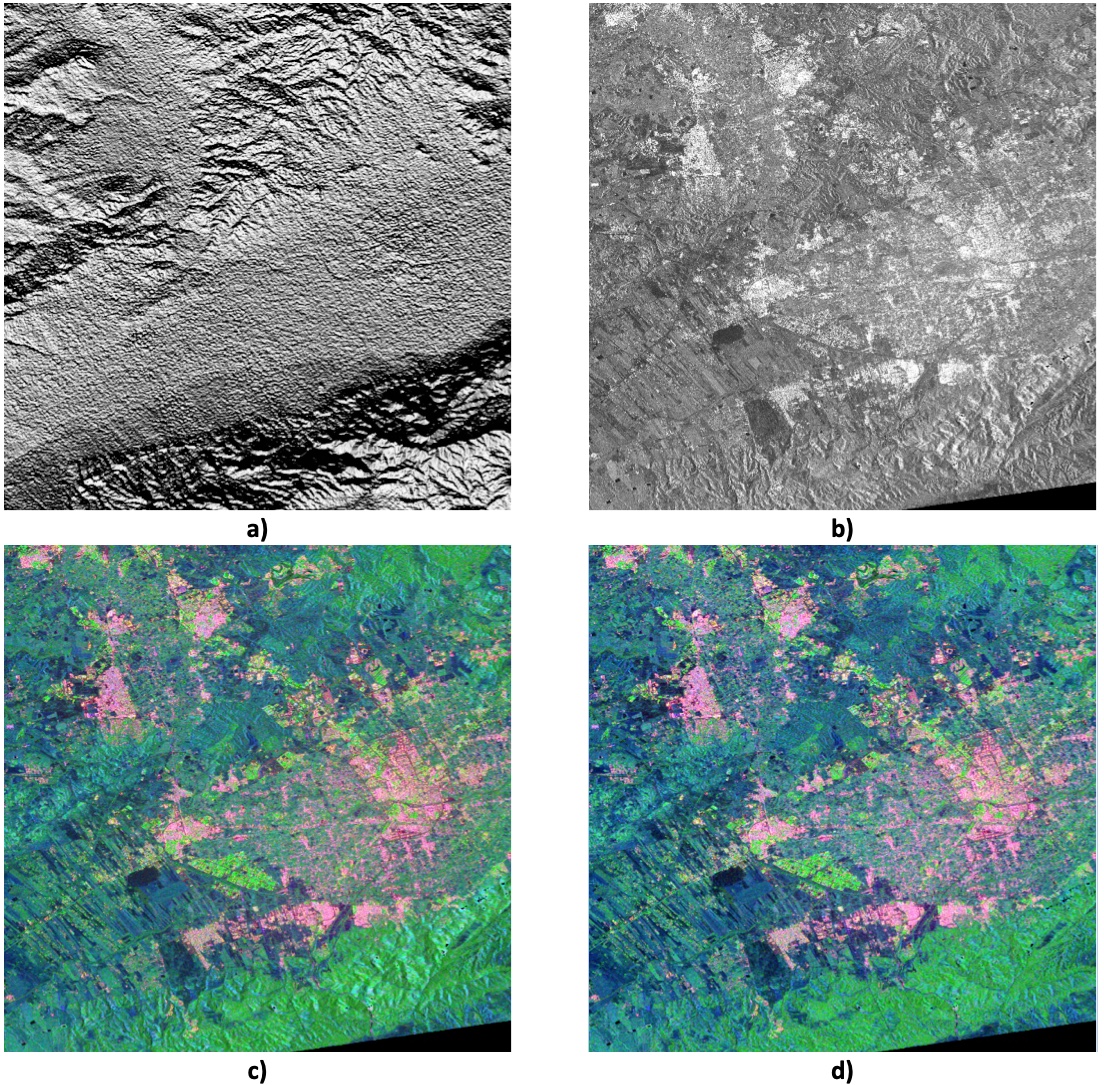 Figure A4.1 Example of polarimetric decomposition generated from ARD covariance format. a) Shaded DEM of the area; b) RADARSAT-2 HH intensity; c) Yamaguchi decomposition color composite (Red: even bounce, Green: random, Blue: odd bounce); d) Same as c) with terrain flattening option. Generated from Radarsat-2 FQ18W acquired over Murcia, Spain on 18 June 2014 ©MDA 2014Figure A4.2 is a compact polarimetric m-chi decomposition [Raney et al., 2012] simulated from two Canadian prairies Radarsat-2 fully polarimetric scenes acquired in May and June 2012. In May, before the growing season (Figure 2a), m-chi shows mainly surface scattering from bare soil (blue channel) and vegetation interaction from forested areas (green channel), while in June (Figure 2b) growth of vegetation modifies the radar signal with interacting media function of the vegetation density and geometry which increase the amount of even bounce (red channel) and random scattering.  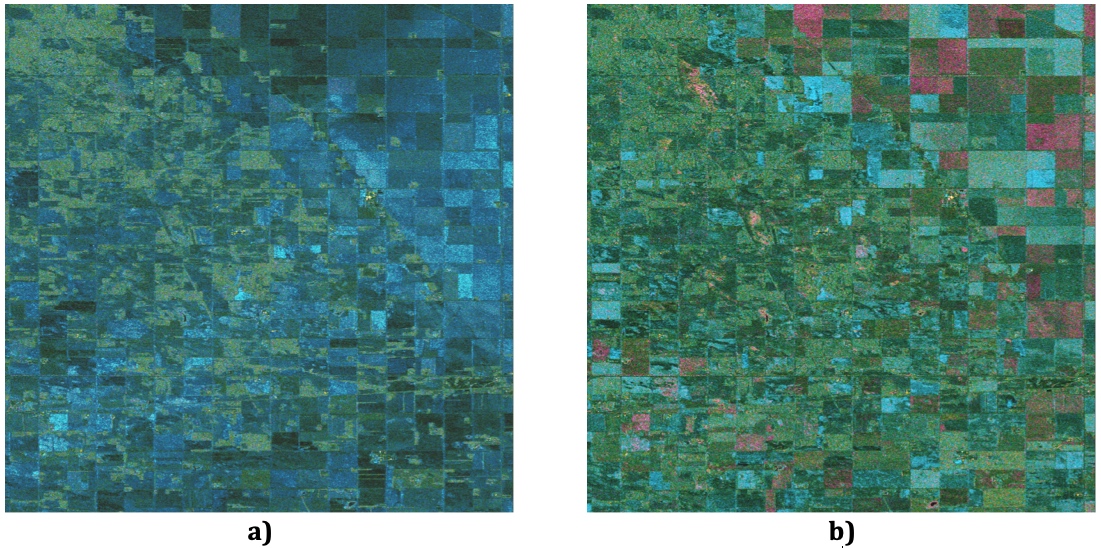 Figure A4.2 m-chi decomposition color composite of simulated compact polarimetry from Radarsat-2 over an agriculture area. RGB representation: Red: even bounce, Green: random, Blue: odd bounce. a) 3 May 2012; and b) 18 June 2012. Generated from Radarsat-2 FQ6W acquired over SMAPVEX12 campaign Manitoba, Canada on 3 May and 20 June 2012 ©MDA 2012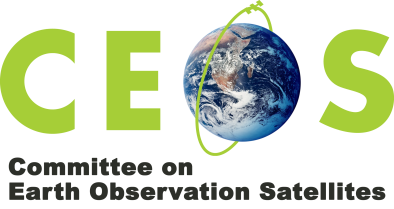 Analysis Ready DataFor LandProduct Family Specification:Polarimetric RadarVersionDateDescription of changeAuthor1.031-07-2018Draft based on CARD4L PFS Normalised RADAR Backscatter v3.1.1Charbonneau1.120-08-2018Update Draft based on CARD4L PFS Normalised RADAR Backscatter v3.2, Polarimetric Decomposition v1.0 documents and discussion during “SAR ARD definition Team” telecons.  Charbonneau1.228-01-2019- New abstract- Add Notice and Limitation section- Update References section- Change threshold requirement on Faraday rotation, distortion matrix and multi-looking metadata  Charbonneau1.316-04-2019Update based on latest CARD4L PFS Normalised RADAR Backscatter v4.0Replace “procedural examples” section by “Note on Covariance Matrices”Add a draft metadata example in .xml format   Charbonneau1.403-06-2019Merge Normalise Covariance Matrix PFS with Polarimetric Decomposition PFSUpdate description of element “3.1 Measurement”Rename PFS to Coherent Radar Rewrite abstract accordingly to new changesAdd general description of Polarimetric decompositions  Charbonneau1.516-04-2019Rename PFS to Polarimetric RadarNotice and Limitation: clarification of measurement layer structure1.7 Remove reference to DEM 1.10 Add new acquisition parameters2.6 Change Ellips. Inc. Angle to Target2.7 Remove DEM from per-pixel metadata Rosenqvist, Lavalle, Zhou2.008-08-2019Restructure the document for better distinction between metadata related to source data against output product ones.Specify default parameter name, units and type for each item of the metadataRemove redundant information Charbonneau2.210-11-2019Move parameter name, units and type for each item of the metadata to separate metadata documentAdd self-assessment columnsClarify resampling and filtering recommendationsRename orthorectification into geocoding Rosenqvist,    Charbonneau, Lavalle, Zhou2.321.11.2019Integrated review at CEOS WGCV SAR meeting (Frascati, Italy Nov 18-22, 2019)  Rosenqvist, Small,   Chapman, Meyer,   Lavalle, Miranda,   Thankappan,  Tadono, Zhou2.712-02-2020Quantum leap from 2.2 to 2.7Harmonization of the document with CARD4L NRBr PFS v4.5 Charbonneau, Rosenqvist,    Small, Lavalle,    Chapman2.825-02-202003-03-202013-03-2020Keep 2.3 (Scattering Area) and 2.4 (Local Inc. Angle) as threshold.  Rephrase 4.4 (Gridding Convention)Typo corrections Charbonneau, Rosenqvist,    Small, Lavalle,    Chapman, Zhou2.923.04.202010.05.2020Abstract and Definitions aligned with CARD4L Normalised Radar Backscatter PFS v4.8Item 1.7.4. Name change from “Speckle filtering” to “Filtering” Rosenqvist Charbonneau,   Rosenqvist2.9.212.05.2020Items 1.2 & 2.1. Aligned Target requirements with the SR 4.2 PFS and added POL Metadata Specification as TargetDocument history editorial Rosenqvist, Labahn Rosenqvist,  Chapman 3.012.05.2020PFS endorsed at LSI-VC-9, meeting #3LSI-VC-9CARD4LCEOS Analysis Ready Data for LandNRBNormalised Radar BackscatterPOLPolarimetric RadarCovMatNormalised Radar Covariance MatrixPRDPolarimetric Radar DecompositionGSLCGeocoded Single-Look ComplexInSARInterferometric RadarAncillary DataData other than instrument measurements, originating in the instrument itself or from the satellite, required to perform processing of the data. They include orbit data, attitude data, time information, spacecraft engineering data, calibration data, data quality information, and data from other instruments.Auxiliary DataThe data required for instrument processing, which does not originate in the instrument itself or from the satellite. Some auxiliary data will be generated in the ground segment, whilst other data will be provided from external sources.MetadataStructured information that describes other information or information services. With well-defined metadata, users should be able to get basic information about data, without the need to have knowledge about its entire content.Spatial ResolutionThe highest magnification of the sensor at the ground surface.Spatial Sampling DistanceSpatial sampling distance is the barycentre-to-barycentre distance between adjacent spatial samples on the Earth's surface.#ItemThreshold(Minimum) RequirementsTarget (Desired) RequirementsThreshold
Self-AssessmentTarget
Self-AssessmentSelf-Assessment Explanation/ JustificationRecommended Requirement Modification1.1TraceabilityNot required.Data must be traceable to SI reference standard. 
Note 1: Relationship to 3.4. Traceability requires an estimate of measurement uncertainty.Note 2: Information on traceability should be available in the metadata as a single DOI landing page.1.2Metadata Machine ReadabilityMetadata is provided in a structure that enables a computer algorithm to be used to consistently and automatically identify and extract each component part for further use.As threshold, but metadata is formatted in accordance with CARD4L POL Metadata Specifications, v.3.0, or a community endorsed standard that facilitates machine-readability, such ISO 19115-2.1.3Product TypeCARD4L product type name and (if required by the data provider) Copyright.As threshold.1.4Document IdentifierReference to CARD4L- Polarimetric Radar document as URL or DOI.As threshold.1.5Data Collection TimeNumber of source data acquisitions of the data collection is identified. The start and stop time of data collection is identified in the metadata, expressed in date/time (UTC). In case of composite products, the dates/times of the first and last datatakes. As threshold.1.6Source Data AttributesSubsection describing (detailing) each SAR acquisition used to generate the ARD product.Note: Source data attribute information are described for each acquisition and sequentially identified as acqID= 1, 2, 3, …Subsection describing (detailing) each SAR acquisition used to generate the ARD product.Note: Source data attribute information are described for each acquisition and sequentially identified as acqID= 1, 2, 3, …1.6.1Source Data AccessThe metadata identifies the location from where the source data can be retrieved, expressed as a URL or DOI.The metadata identifies an online location from where the data can be consistently and reliably retrieved by a computer algorithm without any manual intervention being required.1.6.2InstrumentThe instrument used to collect the data is identified in the metadata.Satellite nameInstrument nameAs threshold, but including a reference to the relevant CEOS Missions, Instruments and Measurements Database record.1.6.3Source Data AcquisitionTimeThe start and stop date+time of source data is identified in the metadata, expressed in date/time, to the second, with the time offset from UTC unambiguously identified.Acquisition time for each pixel is identified (or can be reliably determined) in the metadata, expressed in date/time at UTC, to the microsecond.1.6.4Source Data Acquisition ParametersAcquisition parameters related to the SAR antenna:Radar bandCentre frequency Observation modePolarisation(s)Antenna pointing [Right/Left]Beam IDAs threshold.1.6.5Source Data Orbit InformationInformation related to the platform orbit used for data processing: Pass direction [asc/desc)Orbit data source [e.g.,    predicted/definite/ precise/ downlinked, etc.]As threshold, including also:Platform heading angleOrbit data file containing state vectors (minimum of 5 state vectors, from 10% of scene length before start time to 10% of scene length after stop time)Platform (mean) altitude1.6.6Source Data Processing ParametersProcessing parameters details of the source data:Processing facilityProcessing dateSoftware versionProduct levelProduct ID (file name)Azimuth number of LooksRange number of Looks (separate values for each beam, as necessary)As threshold, plus additional relevant processing parameters, e.g., Range- and Azimuth Look Bandwidth and LUT applied.1.6.7Source Data Image AttributesImage attributes related to the source data:Product geometry (slant range/ground range)Azimuth pixel spacingRange pixel spacingAzimuth resolutionRange resolution Near range incident angleFar range incident angleAs threshold.1.6.8Sensor CalibrationNot required.Sensor calibration parameters are identified in the metadata or can be accessed using details included in the metadata. Ideally this would support machine to machine access.1.6.9Performance IndicatorsProvide performance indicators on data intensity mean noise level (NE0 or NE0 (noise equivalent beta naught)). Provided for each polarisation channel when available.Those are not to be estimated individually for each product, but estimated once for each acquisition mode, and annotated on all products. Provide additional relevant performance indicators (e.g., ENL, PSLR, ISLR, etc.).1.6.10Source Data Polarimetric Calibration MatricesNot required. The complex-valued polarimetric distortion matrices with the channel imbalance and the cross-talk applied for the polarimetric calibration.1.6.11Mean Faraday Rotation AngleNot required. The mean Faraday rotation angle estimated from the polarimetric data and/or from models with reference to the method or paper used to derive the estimate. 1.6.12Ionosphere IndicatorNot required.Flag indicating whether the backscatter imagery is “significantly impacted” by the ionosphere (0 – no, 1 – yes). Significant impact would imply that the ionospheric impact on the backscatter exceeds the radiometric calibration requirement or goal for the imagery.1.7Product AttributesSubsection containing information related to the CARD4L product generation procedure and geographic parameters.Subsection containing information related to the CARD4L product generation procedure and geographic parameters.1.7.1Product Data AccessProcessing parameters details of the CARD4L product:Processing facilityProcessing dateSoftware versionProduct levelProduct ID (file name)The metadata also identifies the location from where the CARD4L product can be retrieved, expressed as a URL or DOI.The metadata identifies an online location from where the data can be consistently and reliably retrieved by a computer algorithm without any manual intervention being required.1.7.2Ancillary DataNot required.The metadata identifies the sources of ancillary data used in the generation process, ideally expressed as DOIs.Note: Ancillary data includes DEMs, etc., and any additional data sources used in the generation of the product.1.7.3ProductSample SpacingCARD4L product processing parameters details:Pixel (column) spacingLine (row) spacingAs threshold.1.7.4Speckle FilteringFlag if speckle filter has been applied (Y/N). Metadata should include:Reference to algorithmInput filtering parametersTypeWindow sizeOther filter parametersAdvanced polarimetric filter preserving covariance matrix properties should be applied.1.7.5Geographic Bounding BoxThe four corners of the product file (bounding box) are identified, expressed in an accepted coordinate reference system.As threshold.1.7.6Geographic Image ExtentThe 4 extreme points of the image expressed as 4 sets of geographic coordinates holding the points of minimum and maximum latitude, minimum and maximum longitude. As threshold.1.7.7Product Image SizeImage attributes of the CARD4L product:Number of linesNumber of pixels/lineFile header size (if applicable)Number of border pixels (if applicable)As threshold.1.7.8Pixel Coordinate ConventionPixel coordinate convention [pixel centre, pixel ULC or pixel LLC].As threshold.1.7.9Coordinate Reference SystemThe metadata lists the coordinate reference system that has been used.As threshold, but expressed as an EPSG code.1.7.10Map ProjectionThe metadata lists the map projection (or geographical coordinates if applicable) that has been used and any relevant parameters required in relation to use of data in that map projection.As threshold, but expressed as a human readable (gdal WKT) code.#ItemThreshold(Minimum) RequirementsTarget (Desired) RequirementsThreshold Self-AssessmentTarget    Self-AssessmentSelf-Assessment Explanation/ JustificationRecommended Requirement Modification2.1Metadata Machine ReadabilityMetadata is provided in a structure that enables a computer algorithm to be used to consistently and automatically identify and extract each component part for further use.As threshold, but metadata is formatted in accordance with CARD4L POL Metadata Specifications, v.3.0.2.2Data Mask ImageMask image indicating:Valid dataInvalid dataNo-dataFile format specifications/ contents provided in metadata:Sample Type [Mask]Data Format [Raw/GeoTif, …]Data Type [Byte/Int/Float, ...]Bits per sampleByte orderBit value representationAs threshold, including in addition:Layover (included as invalid data in Threshold)Radar shadow (included as invalid data in Threshold)Ocean water, etc.2.3Scattering Area ImageDEM-based local contributing scattering area image used for normalisation is provided.File format specifications/ contents provided in metadata:Sample Type [square_meters]Data FormatData Type Byte OrderBits per sampleAs threshold.2.4Local Incident Angle ImageDEM-based Local Incident angle image is provided.File format specifications/ contents provided in metadata:Sample Type [Angle]Data FormatData Type Byte OrderBits per sampleNote: Users should be made aware that estimated “local incident angle” values are incorrect in regions where the scattering normalisation areas is integrated from irregular terrain, especially foreslopes.As threshold.2.5Ellipsoidal Incident Angle ImageNot required.Ellipsoidal incident angle is provided.Indicate which ellipsoidal height was used.File format specifications/ contents provided in metadata:Sample Type [Angle]Data Format Data Type Byte OrderBits per sample2.6Noise Power ImageNot required.Estimated noise equivalent σo (or 0, as applicable) used for Noise Removal, if applied, for each channel.File format specifications/ contents provided in metadata:Sample Type [NESZ or NEBZ]PolarisationData Format Data Type Byte OrderBits per sample2.7Gamma-to-Sigma Ratio ImageNot required.Ratio of the integrated area in the Gamma projection over the integrated area in the Sigma projection (ground). Multiplying RTC o by this ratio results in an estimate of RTC o.File format specifications/ contents provided in metadata:Sample Type [Ratio]Data Format Data Type Byte OrderBits per sample2.8Acquisition
Date ImageRequired for multi-source product. Acquisition date for each pixel is identified. Data are day offset to reference observation date [UTC]. Date used as reference (“Day 0”) is provided in the metadata.Acquisition date image data type [Byte/INT16/Float/etc.] provided in metadataNote: Not required for single source data.Alternatively to “image”, when offsets are in integer format, a shapefile (.shp) containing polygons delimiting each “day offset class”.In case of multi-temporal image stacks, use acquisition ID to list contributing images.As threshold.#ItemThreshold(Minimum) RequirementsTarget (Desired) RequirementsThreshold Self-AssessmentTarget    Self-AssessmentSelf-Assessment Explanation/ JustificationRecommended Requirement Modification3.1Radiometric
MeasurementsMeasurements can be:Normalised Radar Covariance Matrix (CovMat)Diagonal and upper diagonal elements of the Gamma-0 (ϒ0) covariance matrix are provided for coherent dual (e.g., HH-HV, VV-VH, or …) and fully polarimetric (e.g., HH- HV-VH-VV) acquisitions.And/Or Polarimetric Radar Decomposition (PRD)The individual components of the polarimetric decomposition obtained from the terrain-corrected (Gamma-0 (ϒ0)) covariance matrix.File format specifications/contents for each measurement provided in metadata:-	Measurement Type [CovMat/PRD]-	Measurement convention unit [linear amplitude, linear power, angle]-	Individual covariance matrix element or/and Individual component of the decomposition [C3m11, C3m12, … or H,A, alpha, or ..]-	Data Format [Raw/GeoTif, etc]-	Data Type [Byte/Int/Float, Complex, etc.]-	Byte order-	Bits per sampleNote: It is recommended to keep CovMat or PRD measurement files separated. Otherwise, specify the multi-channel format order [BIP,BIL,BSQ]As threshold.3.2Scaling Conversion If applicable, Indicate equation to convert compressed data (int8/int16/float16) to float32  and/or pixel linear amplitude/power to logarithmic decibel scale, including, if applicable, associated calibration (ex.: dB offset) factor.As threshold, but use of float32.3.3Noise RemovalFlag if noise removal* has been applied (Y/N). Metadata should include reference to algorithm as URL or DOI.*Note: Thermal noise removal and image border noise removal to remove overall scene noise and scene edge artefacts, respectively.As threshold.3.4Radiometric Terrain Correction AlgorithmsAdjustments are made for terrain by modelling the local illuminated reference area using the preferred choice of a published peer-reviewed algorithm to produce a radiometrically terrain corrected (RTC) ϒ0. Metadata references:a citable peer-reviewed algorithmtechnical documentation regarding the implementation of that algorithm expressed as URLs or DOIsthe sources of ancillary data used to make correctionsNote: Examples of technical documentation include an Algorithm, Theoretical Basis Document, product user guide, etc.Require resolution of DEM better than the output product resolution when applying terrain corrections. 3.5Radiometric
AccuracyNot required.Uncertainty (e.g., bounds on ϒ0) information is provided as document referenced as URL or DOI. SI traceability is achieved.#ItemThreshold (Minimum Requirements)Target (Desired) RequirementsThreshold Self-AssessmentTarget    Self-AssessmentSelf-Assessment Explanation/ JustificationRecommended Requirement Modification4.1Geometric Correction AlgorithmsNot required.Metadata references:a Metadata citable peer-reviewed algorithmtechnical documentation regarding the implementation of that algorithm expressed as URLs or DOIsthe sources of ancillary data used to make correctionsNote: Examples of technicaldocumentation include an Algorithm, Theoretical Basis Document, product user guide, etc.4.2Digital
ElevationModelDuring ortho-rectification, the data provider shall use the same DEM that was used for the radiometric terrain flattening to ensure consistency of the data stack.Provide reference to Digital Elevation Model used for Geometric Terrain Correction.A DEM with comparable or better resolution to the resolution of the output CARD4L product shall be used.As threshold.4.3Geometric AccuracyAn estimate of the geometric accuracy (absolute localisation error) is provided (for example as slant range bias and standard deviation, as well as azimuth bias and standard deviation).Output product subpixel accuracy is taken to be less than or equal to 0.2-pixel radial root mean square error (rRMSE).Note 1: Typically obtained from corner reflector measurements, and not estimated on a per-product basisNote 2: Accurate geolocation is a prerequisite to radar processing to correct for terrain. To enable interoperability between radar sensors, absolute accuracy is required. Output product subpixel accuracy is taken to be less than or equal to 0.1-pixel radial root mean square error (rRMSE).Provide documentation of estimate of absolute localisation error as DOI or URL.4.4Gridding ConventionA consistent gridding/sampling frame is used. The origin is chosen to minimise any need for subsequent resampling between multiple products (be they from the same or different providers).  This is typically accomplished via a “snap to grid” in relation to the most proximate grid tile in a global system.****Note: If a product hierarchy of resolutions exists (or is planned), the multiple resolutions should nest within each other (e.g., 12.5m, 25m, 50m, 100m, etc.), and not be disjointed.When multiple providers share a common map projection, providers are encouraged to standardise the origins of their products among each other.In the case of UTM/UPS coordinates, the upper left corner coordinates should be set to an integer multiple of sample intervals from a 100 km by 100 km grid tile of the Military Grid Reference System’s 100k coordinates (“snap to grid”). For products presented in geographic coordinates (latitude and longitude), the origin should be set to an integer multiple of samples in relation to the closest integer degree.ThresholdTarget1General Metadata1.1Traceability1.2Metadata Machine Readability1.3Product Type1.4Document Identifier1.5Data Collection Time1.6Source Data Attributes1.6.1Source Data Access1.6.2Instrument1.6.3Source Data Acquisition Time1.6.4Source Data Acquisition Parameters1.6.5Source Data Orbit Information1.6.6Source Data Processing Parameters1.6.7Source Data Image Attributes1.6.8Sensor Calibration1.6.9Performance Indicators1.6.10Source Data Polarimetric Calibration Matrices1.6.11Mean Faraday Rotation Angle1.6.12Ionosphere Indicator1.7Product Attributes1.7.1Product Data Access1.7.2Ancillary Data1.7.3Product Sample Spacing1.7.4Speckle Filtering1.7.5Geographic Bounding Box1.7.6Geographic Image Extent1.7.7Product Image Size1.7.8Pixel Coordinate Convention1.7.9Coordinate Reference System1.7.10Map Projection2Per-Pixel Metadata2.1Metadata Machine Readability 2.2Data Mask Image2.3Scattering Area Image2.4Local Incident Angle Image2.5Ellipsoid Incident Angle Image2.6Noise Power Image2.7Gamma-to-Sigma Ratio Image2.8Acquisition Date Image3Radiometric Corrections3.1Radiometric Measurements 3.2Scaling Conversion3.3Noise Removal3.4Radiometric Terrain Correction Algorithms3.5Radiometric Accuracy4Geometric Corrections4.1Geometric Correction Algorithms 4.2Digital Elevation Model 4.3Geometric Accuracy 4.4Gridding Convention Eq. 1HH-HVVV-VHCH-CVEq. 2Eq. 3CH-CV                             C2 circular  Eq. 4SAR ARD layer IDMatrix elementLayer description1C3m11HH backscatter [intensity]2C3m12HH × conj(HV) [complex]3C3m13HH × conj(VV) [complex] 4C3m22HV backscatter [intensity]5C3m23HV × conj(VV) [complex]6C3m33VV backscatter [intensity]7C2c11RR backscatter [intensity] *8C2c12RR × conj(RL) [complex] *9C2c22RL backscatter [intensity] *ClassesIDTriedral1Dihedral2Narrow Dihedral3Dipole4Cylinder5¼ wave6Right Helix7Left Helix8Asymmetrical9Level2b- Layers [Intensity]Incoherent DecompositionsIncoherent DecompositionsIncoherent DecompositionsLevel2b- Layers [Intensity]Freeman-DurdenYamaguchim-chiOdd-bounce (surface/triedral)XXXEven-bounce (dihedral)XXXRandom (volumetric)XXXHelixXStepImplementation option1. Orbit data refinementCheck xml date and delivered format. RADARSAT-2, pre EDOT (July 2015) replace. Post July 2015, check if ‘DEF’, otherwise replace. (Gamma - RSAT2_vec)2. Apply radiometric correction to Beta-naughtSpecification of LUT on ingest. (Gamma - par_RSAT2_SLC/SG)3. Generate covariance matrix elementsGamma – COV_MATRIX4. Radiometric terrain normalisationGamma - geo_radcal25. Speckle filtering (Boxcar or Sigma Lee)Custom scripting6. Geometric terrain correction/GeocodingGamma – gc_map and geocode_back7. Create metadataCustom scripting